МУНИЦИПАЛЬНОЕ УЧРЕЖДЕНИЕ«УПРАВЛЕНИЕ ОБРАЗОВАНИЯ»ЭЛЬБРУССКОГО МУНИЦИПАЛЬНОГО РАЙОНАКАБАРДИНО-БАЛКАРСКОЙ РЕСПУБЛИКИ361624, Кабардино-Балкарская Республика, город Тырныауз, проспект Эльбрусский, №-39Тел.4-39-25, e-mail:ruelbrus@yandex.ruПРИКАЗ28.01.2019 г.                                  г. Тырныауз                              № 11Об организации приёма детей в первый классмуниципальных общеобразовательных учреждений Эльбрусского муниципального районана 2019-2020 учебный годВ соответствии с Федеральным законом от 29.12.2012 № 273-ФЗ «Об образовании в Российской Федерации»», Федеральным законом от 27.07.2010 № 210-ФЗ «Об организации предоставления государственных и муниципальных услуг», Приказом Министерства образования и науки Российской Федерации от 22.01.2014 № 32 «Об утверждении Порядка приема граждан на обучение по общеобразовательным программам начального общего, основного общего и среднего общего образования», постановлением  местной администрации Эльбрусского муниципального района  КБР от 22.01.2018 № 11 «О закреплении территорий Эльбрусского муниципального района за муниципальными общеобразовательными организациямина 2019-2020 учебный год», в целях проведения организованного приема в первый класс,ПРИКАЗЫВАЮ: 1. Руководителям муниципальных общеобразовательных учреждений:1.1. Организовать приём детей возраста 6,5-8 лет в первые классы муниципальных общеобразовательных учреждений Эльбрусского муниципального района с 01 февраля 2019 года в два этапа:1 этап (01.02. 2019 г. – 30.06. 2019) – приём детей, проживающих на закрепленной за ОУ территори .2 этап (01.07. 2019 г. – 05.09. 2019 г.) - приём детей, не проживающих на закреплённой за ОУ территории (при наличии свободных мест).1.2. Назначить ответственных за прием в первые классы в 2019-2020 учебном году. 1.3.Разместить до 31.01.2019 на официальном сайте и информационных стендах ОУ информацию: - о возможности подачи заявления о приеме на обучение по образовательным программам начального общего, основного общего и среднего общего образования посредством электронного заявления; - о сроках подачи заявления о приеме в первый класс для граждан, имеющих регистрацию на закрепленной территории, а также для других категорий граждан; - о территории, закрепленной за МОУ постановлением местной администрации Эльбрусского муниципального района КБР в 2019- 2020 уч. году;- о количестве мест в первых классах МОУ в 2019-2020 учебном году - перечень документов, необходимых для зачисления в первый класс; - график приема документов для зачисления в первый класс; - фамилию, имя, отчество и должность ответственных лиц МОУ по вопросам приема в первый класс; - телефоны и время работы «горячей линии» по вопросам зачисления в первый класс на школьном и муниципальном уровне; - нормативные документы, регламентирующие порядок приема на обучение по образовательным программам начального общего, основного общего и среднего общего образования. 1.4.Разместить на сайтах МОУ не позднее 30 июня 2019 г информацию о наличии свободных мест в первых классах для лиц, не имеющих регистрации на закрепленной за общеобразовательным учреждением территории.  2. Разместить информацию о приёме детей в первые классы МОУ на сайте МУ «Управления образования» Эльбрусского муниципального района КБР  до 01.02.2019 г. 3. Организовать работу «горячей линии» МУ «Управления образования» Эльбрусского муниципального района КБР по вопросам приема детей в первые классы: телефон 8-86638-4-26-02.4. Контроль за исполнением настоящего приказа оставляю за собой.Начальник МУ «Управления образования»                   Атакуева Н.М.Исп. Беккиева М.И.МуниципальнэIуэхущIапIэКъэбэрдей-БалъкъэрРеспубликэми Эльбрус муниципальнэкуейм щIэныгъэмкIэ и управленэ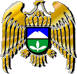 Муниципал учреждениеКъабарты-МалкъарРеспубликаныЭльбрус муниципал районнубилимбериууправлениясы